Nestkastenkolonie van Johan Tinholt in Dedemsvaart.Verslag seizoenseinde van 32 bezette nestkasten in 2023.27 juli.Vandaag weinig te zien van grzw, 's avonds komen toch nog zeker 19 grzw binnen om in de nestkasten te slapen. Ook zie ik 2 jonge grzw uitvliegen. Tijdens deze dag was het regen, regen en nog eens regen, dus geen grzw-dag.30 juliVandaag is het beter weer, dus ook beter te zien wat de grzw doen. Vanavond lang bij de kolonie gekeken en zie ik totaal 52x een grzw naar binnen vliegen. Als ik het goed natel, zijn dat nog ongeveer 35 verschillende grzw en zeker op 22 verschillende nestkasten.Het lijkt er op dat 9 paartjes al vertrokken zijn. 's avonds vliegen nog 3 jongen uit.31 juliVandaag ook weer veel regen, regen en nog eens regen, dus geen grzw weer.Ik zie in 11 verschillende nestkasten nog steeds grzw naar binnen vliegen, totaal zijn dat 17 grzw. Het bijzondere is, dat de grzw bijna NIET te zien zijn boven ons huis, maar ze vallen zomaar uit de lucht de nestkast binnen. Blijkbaar blijven ook grzw langer in de nestkasten, omdat er toch veel regen is, maar waarschijnlijk toch voldoende voedsel2 augustusZwaar bewolkt en ook regen, donker weer, dus bijna geen grzw te zien. later wordt het onbewolkt met iets zon.   's Avonds komen er toch weer grzw binnen, en zelfs boven ons huis zijn soms 11 grzw te zien, en zelfs nog een keer gegier gehoord. Ik zie 44x een grzw naar binnen vliegen, in totaal 21 verschillende nestkasten. Hhet blijft zeer lastig om te bepalen, HOEVEEL grzw dat werkelijk zijn.4 augustusHalf bewolkt, later geheel onbewolkt en iets zon, dus beter weer. 's Avonds zie ik totaal 33x een grzw naar binnen vliegen, op 19 verschillende nestkasten.6 augustusGeheel bewolkt, veel regen, maar 's avonds is het wel droog. Ik zie totaal 24x grzw invliegen, en dat zijn in 14 verschillende nestkasten.7 augustusNa bewolkte dag, is het 's avonds toch weer wat zonnig en is het onbewolkt. Ik zie totaal 21x grzw invliegen en dat zijn in 11 verschillende nestkasten.8 augustusWisselend weer, regen en ook droog, zwaar bewolkt. Ik zie totaal 18x grzw invliegen, en dat zijn 12 verschillende nestkasten.9 augustusHelder en onbewolkt, beter weer. Ik zie totaal 14x grzw invliegen, en dat zijn 9 verschillende nestkasten.10 augustusVandaag beter weer, eindelijk weer wat zon en geen regen. Ik zie totaal maar 5x grzw invliegen en dat zijn 2 verschillende nestkasten. Duidelijk is er nog 1 jong te horen, bij binnenkomst wordt er duidelijk gebedeld.11 augustusGoed weer, droog, een ook 22 graden, geen regen. Slechts 1 grzw zien binnen vliegen, nestkast 22, en verder is het grote stilte, geen jong te horen.12 augustusVanmorgen weer veeeeeeel regen, 33 mm regenwater, 's middags blauwe lucht en zon. Om 21.37 uur vliegt 1 grzw weer in nestkast 22, en dat is de enige, hij valt zomaar uit de lucht.13 augustusZonnig en ook wel bewolking, maar geen regen. Boven ons huis is er NIETS van grzw te zien. 's Avonds wacht en kijk ik lang naar alle nestkasten,...... maar niet 1 grzw gezien, dus broedseizoen is voorbij.Ook de volgende dagen heb ik nog veel gekeken en opgelet, maar niets van grzw gezien, dus het is echt voorbij. De tijd dat ik 's avonds echt naar de kolonie kijk is natuurlijk verschillend, maar meestal start ik rond 20.30 uur tot het donker.Vanzelfsprekend kijk ik gedurende de dag ook veel en vaak naar de lucht.Hartelijke groeten en graag tot een volgende keer.Johan Tinholt te Dedemsvaart. In 2023 een kolonie van 32 bezette nestkasten.De gevel is op het oosten gericht, de twee kasten aan de rechter zijkant op het noorden. Deze twee zijn als laatste bijgeplaatst en raakten na drie jaar bezet.De kast met het puntdak onder het raam is een dubbele kast.Er worden sinds 3 jaar geen nieuwe kasten meer bijgeplaatst.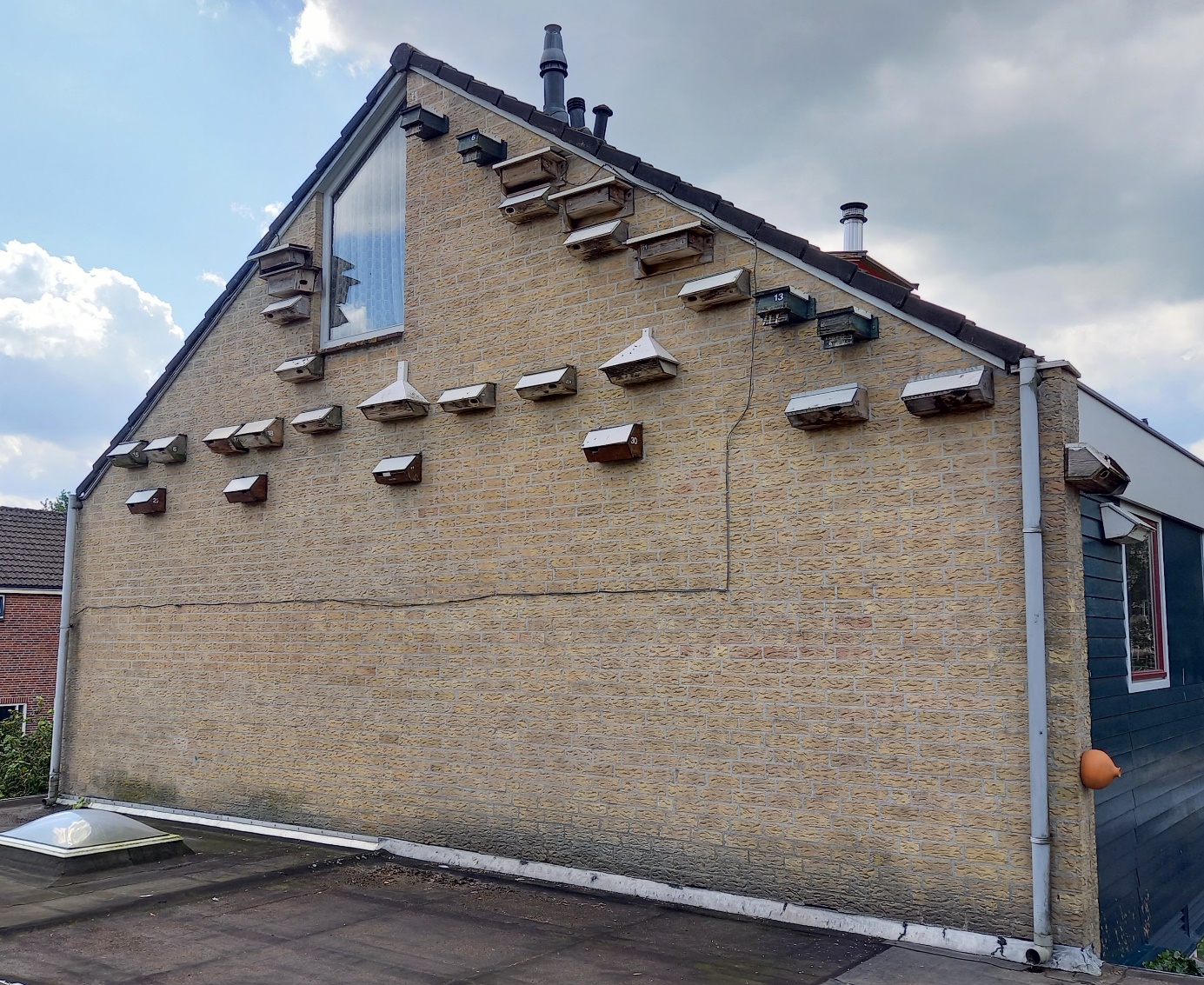 